		  Civitas Academy Bulletin18/11/19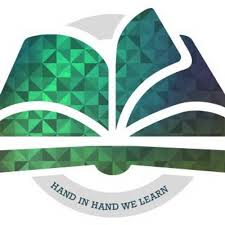 Welcome from Mr WiederLast week was anti-bullying week at the school and it was great to see so many children dressed in blue on Friday. The focus this week is road safety and to highlight this, children will be encouraged to come dressed in bright clothes on Friday. As part of road safety week, children will be designing posters to encourage safe parking outside the school. It would be great if families could support this by trying to park and stride into school.We have made the decision to split the Christmas performance this year in order to accommodate everybody in the hall. Reception, Year 1 and Year 2 will continue with the planned performances as previously indicated. There will now be a separate Y3/4 carol concert on Tuesday 17th December at 2:55pm.AttendanceAttendance at the school remains a school improvement priority. Attendance so far this year is 93.7%. This is lower than the 94.4% achieved last year, which was very low when compared to other schools. Last week, letters went home to families with low attendance. To clarify, the school minimum expectation for attendance is 97%. Attendance below 95% is unsatisfactory and attendance below 90% is classified as persistently absent.Please note that if your child is ill, the school should be notified and a message left on the phone if the call is not answered. In order to authorise the absence, the school will need to see some form of evidence e.g. prescription note, copy of appointment card etc. This will need to be presented to the office. Thank you for your support in improving school attendance.Road Safety WeekThis week the children will have the opportunity to take part activities linked to road safety. As part of this week, children are encouraged to wear bright clothes to school on Friday.Christmas Fair and Art Exhibition: Friday 29th NovemberWe are running this event after school on Friday 29th November. If anyone is able to assist in running a stall then please speak to either Mrs Newman or Mrs Tailor. We will be raising funds for: funding our arts project for the children, a defibrillator for the school and additional playground equipment.EYFS UpdateFrom tomorrow, the team in Early Years will operate a ‘soft start’ to the school day. This means that children will be able to go straight into the classes as soon as the gates open at 8:40am. There will be no need to line up and families will be able to take their children to the classroom door as soon as they arrive. The official start time to the school remains at 8:50am. Please note that this soft start only applies to children in Early Years (Paddington and Elmer).The team would like to apologise for cancelling the trip due to the amber weather warning issued last week. The trip to Prospect Park will be rescheduled for the Spring term and a letter with the new date will go out in January.Please could all P.E. kit be named.P.E. Update by Miss VaalPlease children bring in tracksuits for outside P.E. lessons.2019-20 Key Dates AutumnSpringSummerDress in bright clothes on Friday!Date and TimeEventMonday 18th- Friday 22nd NovemberRoad Safety WeekMonday 18th November (9:30-10:30)Open Morning for Prospective New Reception Families 2020Thursday 28th NovemberY4 to CinemaFriday 29th  November (3:30-4pm)Art Exhibition/ Christmas FairMonday 2nd DecemberReception to Reading BusesFriday 6th DecemberAutumn Clubs FinishFriday 13th DecemberSave the Children Christmas Jumper DayFriday 13th DecemberWhole School Trip to Reading HexagonMonday 16th December (3:30-4pm)Project Celebrations (Reception-Year 4)Tuesday 17th December (9:15-10am)Christmas Performance Reception and KS1 (Dress Rehearsal suitable for families with young children)Tuesday 17th December (2:55-3:15pm)Y3/4 Carol Concert Wednesday 18th December (9:15-10am)Christmas Performance (No young children please)Friday 20th DecemberChristmas LunchFriday 20th  DecemberLast Day of TermDate and TimeEventMonday 6th JanuaryINSET DayTuesday 7th JanuaryChildren return to schoolMonday 13th January (3:30pm- 4pm)Term Overview MeetingWednesday 15th January (9-9:30am)Question and Answer Session with Head of SchoolFriday 30th January (To be confirmed)NSPCC Number Day (parents welcome to spend upto 9:25am in classes to join in with maths activities. Children can come in wearing clothes with numbers on for £1 donation to NSPCC)Monday 10th February (3:30pm-4pm)Project CelebrationsMonday 17th February to Friday 21st FebruaryHalf TermThursday 5th MarchWorld Book Day (parents welcome to spend upto 9:25am in classes to join in with reading activities. Children can come in dressed as a book character)Wednesday 11th March (3:30-6pm)Parents’ EveningThursday 12th March (3:30-6pm)Parents’ EveningFriday 13th MarchSports ReliefMonday 30th March (3:30pm-4pm)Project CelebrationsThursday 2nd AprilY3 Easter AssemblyFriday 3rd AprilEnd of TermDate and TimeEventMonday 20th  AprilChildren return to schoolMonday 27th April (3:30-4pm)Term Overview MeetingThursday 7th May (9am-9:30am)Question and Answer Session with Head of SchoolMonday 18th  May (3:30-4pm)Project CelebrationMonday 18th- Friday 22nd MayMental Health WeekMonday 25th-Friday 29th MayHalf TermThursday 4th June (9:10- 9:40am)Y2 Eid AssemblyMonday 8th-Friday 12th JuneCultural Diversity WeekFriday 12th JuneInternational DayFriday 12th June (3:30-4pm)International Food FestivalTuesday 30th June (AM)Sports DayWednesday 1st  JulyTransition DayFriday 3rd JulySports Day (Reserve date in case of bad weather on Tuesday 30th June)Thursday 9th JulyQuestion and Answer Session with Head of SchoolFriday 10th July Reports OutFriday 17th JulyLast day of term for children